ПРИЛОЖЕНИЕ N 4
к государственной программе
Российской Федерации
"Комплексное развитие сельских
территорий"Правила
предоставления и распределения субсидий из федерального бюджета бюджетам субъектов Российской Федерации на оказание финансовой поддержки при исполнении расходных обязательств муниципальных образований по строительству (приобретению) жилья, предоставляемого по договору найма жилого помещенияС изменениями и дополнениями от:Пункт 1 изменен с 1 января 2022 г. - Постановление Правительства России от 24 декабря 2021 г. N 2450См. предыдущую редакцию1. Настоящие Правила устанавливают цели, порядок и условия предоставления и распределения субсидий из федерального бюджета бюджетам субъектов Российской Федерации на оказание финансовой поддержки при исполнении расходных обязательств муниципальных образований по строительству (приобретению) жилья на сельских территориях, в том числе путем участия в долевом строительстве жилых домов (квартир), участия на основании договора инвестирования в строительство жилого помещения (жилого дома), приобретения у юридического лица объекта индивидуального жилищного строительства, введенного в эксплуатацию не позднее чем за 3 года до заключения государственного (муниципального) контракта на его приобретение, предоставляемого гражданам Российской Федерации, проживающим на сельских территориях, по договору найма жилого помещения (далее соответственно - граждане, субсидии).Под сельскими территориями в настоящих Правилах понимаются:сельские поселения или сельские поселения и межселенные территории, объединенные общей территорией в границах муниципального района;сельские населенные пункты, входящие в состав городских поселений, муниципальных округов, городских округов (за исключением городских округов, на территориях которых находятся административные центры субъектов Российской Федерации);сельские населенные пункты, входящие в состав внутригородских муниципальных образований г. Севастополя;рабочие поселки, наделенные статусом городских поселений;рабочие поселки, входящие в состав городских поселений, муниципальных округов, городских округов (за исключением городских округов, на территориях которых находятся административные центры субъектов Российской Федерации).Перечень таких сельских населенных пунктов и рабочих поселков на территории субъекта Российской Федерации определяется высшим исполнительным органом государственной власти субъекта Российской Федерации или органом исполнительной власти субъекта Российской Федерации, уполномоченным высшим исполнительным органом государственной власти субъекта Российской Федерации (далее - орган исполнительной власти).В указанное понятие не входят внутригородские муниципальные образования гг. Москвы и Санкт-Петербурга.Пункт 2 изменен с 1 января 2022 г. - Постановление Правительства России от 24 декабря 2021 г. N 2450См. предыдущую редакцию2. Субсидии предоставляются в целях софинансирования расходных обязательств субъектов Российской Федерации, возникающих при реализации мероприятий государственных программ субъектов Российской Федерации (подпрограмм государственных программ субъектов Российской Федерации), направленных на комплексное развитие сельских территорий, включающих мероприятия по строительству (приобретению) жилья на сельских территориях, в том числе путем участия в долевом строительстве жилых домов (квартир), участия в строительстве жилого помещения (жилого дома) на основании договора инвестирования, приобретения у юридического лица объекта индивидуального жилищного строительства, введенного в эксплуатацию не позднее чем за 3 года до заключения государственного (муниципального) контракта на его приобретение, предоставляемого гражданам по договору найма жилого помещения (далее - мероприятия по строительству жилья, предоставляемого по договору найма жилого помещения), предусматривающих предоставление субсидий из бюджетов субъектов Российской Федерации в целях софинансирования расходных обязательств расположенных на территории субъекта Российской Федерации муниципальных образований, связанных со строительством (приобретением) жилого помещения (жилого дома), предоставляемого гражданам по договорам найма жилого помещения, в порядке и на условиях, которые предусмотрены Положением о предоставлении субсидий на оказание финансовой поддержки при исполнении расходных обязательств муниципальных образований по строительству (приобретению) жилого помещения (жилого дома) на сельских территориях, предоставляемого гражданам Российской Федерации, проживающим на сельских территориях, по договору найма жилого помещения согласно приложению N 1.Направление средств субсидии на приобретение у юридического лица объекта индивидуального жилищного строительства, построенного за счет средств федерального бюджета, не допускается.3. Субсидия предоставляется при соблюдении следующих условий:Подпункт "а" изменен с 1 января 2022 г. - Постановление Правительства России от 24 декабря 2021 г. N 2450См. предыдущую редакциюа) наличие правовых актов субъекта Российской Федерации, утверждающих перечень мероприятий, при реализации которых возникают расходные обязательства субъекта Российской Федерации, в целях софинансирования которых предоставляется субсидия, в соответствии с требованиями нормативных правовых актов Российской Федерации;Подпункт "б" изменен с 1 января 2022 г. - Постановление Правительства России от 24 декабря 2021 г. N 2450См. предыдущую редакциюб) наличие в бюджете субъекта Российской Федерации бюджетных ассигнований на исполнение расходного обязательства субъекта Российской Федерации, софинансирование которого осуществляется из федерального бюджета, в объеме, необходимом для его исполнения;в) заключение соглашения между Министерством сельского хозяйства Российской Федерации и высшим исполнительным органом государственной власти субъекта Российской Федерации о предоставлении субсидии (далее - соглашение) в соответствии с пунктом 10 Правил формирования, предоставления и распределения субсидий из федерального бюджета бюджетам субъектов Российской Федерации, утвержденных постановлением Правительства Российской Федерации от 30 сентября 2014 г. N 999 "О формировании, предоставлении и распределении субсидий из федерального бюджета бюджетам субъектов Российской Федерации" (далее - Правила предоставления субсидий).Пункт 4 изменен с 1 января 2022 г. - Постановление Правительства России от 24 декабря 2021 г. N 2450См. предыдущую редакцию4. Субсидии предоставляются в пределах лимитов бюджетных обязательств, доведенных в установленном порядке до Министерства сельского хозяйства Российской Федерации как получателя на предоставление субсидии на цели, указанные в пункте 2 настоящих Правил.5. Критериями отбора субъектов Российской Федерации для предоставления субсидий являются:Подпункт "а" изменен с 8 января 2021 г. - Постановление Правительства РФ от 30 декабря 2020 г. N 2384См. предыдущую редакциюа) наличие сводных списков граждан - получателей жилья по договорам найма жилых помещений на соответствующий финансовый период (далее - участники мероприятий), рекомендуемый образец которых размещается на официальном сайте Министерства сельского хозяйства Российской Федерации в информационно-телекоммуникационной сети "Интернет" (далее - сводный список), и (или) подтвержденного работодателем и согласованного органом местного самоуправления перечня планируемых к созданию новых штатных единиц, на замещение которых в соответствующем финансовом периоде работодателем будут привлечены граждане - получатели жилья по договорам найма жилых помещений (далее соответственно - перечень штатных единиц, штатные единицы);Подпункт "б" изменен с 8 января 2021 г. - Постановление Правительства РФ от 30 декабря 2020 г. N 2384См. предыдущую редакциюб) наличие заявки на предоставление субсидии на очередной финансовый год и плановый период, рекомендуемый образец которой размещается на официальном сайте Министерства сельского хозяйства Российской Федерации в информационно-телекоммуникационной сети "Интернет" (далее - заявка).6. При распределении субсидий между бюджетами субъектов Российской Федерации размер субсидии в очередном финансовом году не может превышать размер средств на исполнение в очередном финансовом году расходного обязательства субъекта Российской Федерации, в целях софинансирования которого предоставляется субсидия, с учетом предельного уровня софинансирования расходного обязательства субъекта Российской Федерации из федерального бюджета.Пункт 7 изменен с 1 января 2022 г. - Постановление Правительства России от 24 декабря 2021 г. N 2450См. предыдущую редакцию7. Размер субсидии, предоставляемой бюджету i-го субъекта Российской Федерации на соответствующий финансовый год    , определяется по формуле: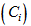 ,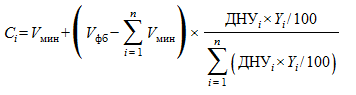 где: - минимальный размер субсидии, предоставляемой бюджету i-го субъекта Российской Федерации, составляющий 1 млн. рублей. В случае если размер средств федерального бюджета, предусмотренный заявкой, меньше минимального размера субсидии, то субсидия предоставляется в размере, указанном в заявке; - объем бюджетных ассигнований, предусмотренных федеральным законом о федеральном бюджете на очередной финансовый год и плановый период Министерству сельского хозяйства Российской Федерации на строительство (приобретение) жилья, предоставляемого гражданам по договору найма жилого помещения;n - количество субъектов Российской Федерации, представивших заявки;ДНУ i - доля участников мероприятий, включенных в сводные списки, и (или) штатных единиц в i-м субъекте Российской Федерации в общем числе участников мероприятий и (или) штатных единиц в Российской Федерации, определяемая по данным органов исполнительной власти на очередной финансовый год и плановый период; - предельный уровень софинансирования расходного обязательства i-го субъекта Российской Федерации из федерального бюджета на очередной финансовый год и плановый период (процент), определенный в соответствии с пунктом 13 Правил предоставления субсидий;В случае если i-м субъектом Российской Федерации по состоянию на 31 декабря года предоставления субсидии не достигнуты результаты использования субсидии и до первой даты представления отчетности о достижении значений результатов использования субсидии в соответствии с соглашением в году, следующем за годом предоставления субсидии, указанное нарушение не устранено, размер субсидии, предоставляемой бюджету i-го субъекта Российской Федерации на очередной финансовый год и плановый период (C скорректированное, отчетное), рассчитывается по формуле:Cскорректированное, отчетное = Сi  Kir,где K ir - коэффициент использования субсидии в отчетном году.Правила дополнены пунктом 7 1 с 1 января 2022 г. - Постановление Правительства России от 24 декабря 2021 г. N 24507 1. Коэффициент использования субсидии в отчетном году (K ir) рассчитывается по формуле:K ir = T ir / S ir,где:T ir - фактическое значение результата использования субсидии i-го субъекта Российской Федерации, достигнутое в отчетном году;S ir - плановое значение результата использования субсидии i-го субъекта Российской Федерации, установленное в соглашении на отчетный финансовый год.Высвобождающиеся средства в результате применения коэффициента использования субсидии в отчетном году (K ir) перераспределяются пропорционально размеру субсидии, предоставляемой бюджету i-го субъекта Российской Федерации на соответствующий финансовый год (С i), между субъектами Российской Федерации, имеющими право на получение субсидий в соответствии с настоящими Правилами, которые по состоянию на 31 декабря года предоставления субсидии или до первой даты представления отчетности о достижении значений результатов использования субсидии в соответствии с соглашением в году, следующем за годом предоставления субсидии, достигли значений результатов использования субсидии и которые в текущем финансовом году до распределения субсидий на очередной финансовый год и плановый период не направили обращение о невозможности достижения значений результатов использования субсидии в сроки, установленные соглашением.В случае если i-м субъектом Российской Федерации в текущем финансовом году до распределения субсидий на очередной финансовый год и плановый период в Министерство сельского хозяйства Российской Федерации направлено обращение о невозможности достижения значений результатов использования субсидии в текущем финансовом году в сроки, установленные соглашением, размер субсидии, предоставляемой бюджету i-го субъекта Российской Федерации на очередной финансовый год и плановый период (C скорректированное, плановое), рассчитывается по формуле:Cскорректированное, плановое = Сi  Kip,где K ip - коэффициент использования субсидии в текущем финансовом году.Правила дополнены пунктом 7 2 с 1 января 2022 г. - Постановление Правительства России от 24 декабря 2021 г. N 24507 2. Коэффициент использования субсидии в текущем финансовом году рассчитывается по формуле:K ip = T ip / S ip,где:T ip - значение результата использования субсидии i-го субъекта Российской Федерации, которое i-й субъект Российской Федерации планирует достичь в текущем финансовом году в соответствии с направленным обращением;S ip - плановое значение результата использования субсидии i-го субъекта Российской Федерации, установленное в соглашении на текущий финансовый год.Высвобождающиеся средства в результате применения коэффициента использования субсидии в текущем финансовом году (K ip) перераспределяются пропорционально размеру субсидии, предоставляемой бюджету i-го субъекта Российской Федерации на соответствующий финансовый год (С i), между субъектами Российской Федерации, имеющими право на получение субсидий в соответствии с настоящими Правилами, которые по состоянию на 31 декабря года предоставления субсидии или до первой даты представления отчетности о достижении значений результатов использования субсидии в соответствии с соглашением в году, следующем за годом предоставления субсидии, достигли значений результатов использования субсидии и которые в текущем финансовом году до распределения субсидий из федерального бюджета бюджетам субъектов Российской Федерации на очередной финансовый год и плановый период не направили обращение о невозможности достижения значений результатов использования субсидии в сроки, установленные соглашением.При недостижении результатов использования субсидии в i-м субъекте Российской Федерации одновременно в случаях, указанных в пунктах 7 и 7 1 настоящих Правил, при расчете размера субсидии, предоставляемой бюджету i-го субъекта Российской Федерации на очередной финансовый год и плановый период, используется меньшее значение коэффициента (K ir, K ip).8. Размер субсидии, определяемый в соответствии с пунктом 7 настоящих Правил, уточняется согласно заявкам. В случае если размер субсидии, определяемый в соответствии с пунктом 7 настоящих Правил, больше запрашиваемого в заявке размера средств, размер субсидии подлежит сокращению до размера средств, указанного в заявке.Высвобождающиеся средства перераспределяются между бюджетами субъектов Российской Федерации, имеющих право на получение субсидий в соответствии с настоящими Правилами, пропорционально размеру субсидий, определяемому в соответствии с пунктом 7 настоящих Правил. В случае если при формировании проекта федерального закона о федеральном бюджете на очередной финансовый год и плановый период субъектом Российской Федерации до 1 августа текущего финансового года представлено в Министерство сельского хозяйства Российской Федерации обращение, содержащее информацию об отсутствии потребности в субсидии в полном объеме или в ее части, невостребованная субсидия распределяется между бюджетами других субъектов Российской Федерации, имеющих право на получение субсидии в соответствии с настоящими Правилами.9. Утратил силу с 1 января 2022 г. - Постановление Правительства России от 24 декабря 2021 г. N 2450См. предыдущую редакциюПункт 10 изменен с 26 января 2021 г.- Постановление Правительства России от 31 декабря 2020 г. N 2475См. предыдущую редакцию10. Субсидия предоставляется на основании соглашения, подготовленного (сформированного) с использованием государственной интегрированной информационной системы управления общественными финансами "Электронный бюджет" по типовой форме, утвержденной Министерством финансов Российской Федерации.Субъект Российской Федерации вправе увеличить объем бюджетных ассигнований на финансовое обеспечение расходных обязательств субъекта Российской Федерации, в целях софинансирования которых бюджету субъекта Российской Федерации предоставляется субсидия, в том числе в целях достижения значений результатов использования субсидий, установленных соглашением, что не повлечет за собой возникновения обязательств по увеличению размера субсидии.Адресное (пообъектное) распределение субсидий осуществляется в соответствии с методикой детализации мероприятия (укрупненного инвестиционного проекта) по строительству жилья, предоставляемого по договору найма жилого помещения, согласно приложению N 2.11. Утратил силу с 1 января 2022 г. - Постановление Правительства России от 24 декабря 2021 г. N 2450См. предыдущую редакциюПункт 12 изменен с 1 января 2022 г. - Постановление Правительства России от 24 декабря 2021 г. N 2450См. предыдущую редакцию12. Перечисление субсидий осуществляется в установленном порядке на единые счета бюджетов, открытые финансовым органам субъектов Российской Федерации в территориальных органах Федерального казначейства.Пункт 13 изменен с 16 апреля 2020 г. - Постановление Правительства России от 31 марта 2020 г. N 391См. предыдущую редакцию13. В случае если субъектом Российской Федерации по состоянию на 31 декабря года предоставления субсидии допущены нарушения обязательств, предусмотренных соглашением в соответствии с подпунктом "б" пункта 10 Правил предоставления субсидий, и до дня представления отчета о достижении значения результата использования субсидии, указанного в пункте 15настоящих Правил, в соответствии с соглашением в году, следующем за годом предоставления субсидии, указанные нарушения не устранены, размер средств, подлежащих возврату из бюджета субъекта Российской Федерации в федеральный бюджет до 1 июня года, следующего за годом предоставления субсидии, рассчитывается в соответствии с пунктами 16 - 18 Правил предоставления субсидий.14. Освобождение субъектов Российской Федерации от применения мер ответственности, предусмотренных пунктом 13 настоящих Правил, а также возврат средств из бюджета субъекта Российской Федерации в федеральный бюджет осуществляются в соответствии с пунктом 20 Правил предоставления субсидий.Пункт 15 изменен с 1 января 2022 г. - Постановление Правительства России от 24 декабря 2021 г. N 2450См. предыдущую редакцию15. Эффективность использования субсидий оценивается ежегодно Министерством сельского хозяйства Российской Федерации на основе достижения значений следующего результата использования субсидии - объем ввода (приобретения) жилья, предоставленного гражданам по договорам найма жилого помещения.Пункт 16 изменен с 1 января 2022 г. - Постановление Правительства России от 24 декабря 2021 г. N 2450См. предыдущую редакцию16. До 1 ноября года, предшествующего году предоставления субсидии, органы исполнительной власти разрабатывают и направляют в Министерство сельского хозяйства Российской Федерации на согласование планы реализации мероприятий по строительству жилья, предоставляемого по договору найма жилого помещения (далее - планы реализации), по форме, утверждаемой Министерством сельского хозяйства Российской Федерации. Министерство сельского хозяйства Российской Федерации рассматривает планы реализации в срок, не превышающий 20 календарных дней со дня их представления.Планы реализации после их согласования с Министерством сельского хозяйства Российской Федерации утверждаются субъектами Российской Федерации не позднее даты заключения соглашения.На основе планов реализации субъектами Российской Федерации формируются отчеты о реализации мероприятий по строительству жилья, предоставляемого по договору найма жилого помещения (далее - отчеты). Формы, сроки и порядок представления отчетов утверждаются Министерством сельского хозяйства Российской Федерации.Оценка эффективности использования субсидии по результатам 2022 года производится путем сравнения фактически достигнутого значения результата использования субсидии за соответствующий год со значением результата использования субсидии, предусмотренным соглашением.Начиная с результатов 2023 года оценка эффективности использования субсидии осуществляется в соответствии с порядком, утверждаемым Министерством сельского хозяйства Российской Федерации. Эффективность использования субсидий оценивается ежеквартально и ежегодно на основании отчетов.17. Утратил силу с 16 апреля 2020 г. - Постановление Правительства России от 31 марта 2020 г. N 391См. предыдущую редакцию18. Ответственность за достоверность представляемых в Министерство сельского хозяйства Российской Федерации сведений и соблюдение условий предоставления субсидии возлагается на орган исполнительной власти.Пункт 19 изменен с 1 января 2022 г. - Постановление Правительства России от 24 декабря 2021 г. N 2450См. предыдущую редакцию19. Контроль за соблюдением субъектами Российской Федерации условий предоставления субсидий осуществляется Министерством сельского хозяйства Российской Федерации и уполномоченными органами государственного финансового контроля.Нумерационный заголовок и наименование изменены с 1 января 2022 г. - Постановление Правительства России от 24 декабря 2021 г. N 2450См. предыдущую редакцию